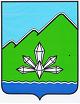 АДМИНИСТРАЦИЯ ДАЛЬНЕГОРСКОГО ГОРОДСКОГО ОКРУГА                 ПРИМОРСКОГО КРАЯ ПОСТАНОВЛЕНИЕ _______________                             г. Дальнегорск                                 №   _______Об утверждении Порядка проведения торгов 
на право заключения договора на установку 
и эксплуатацию рекламной конструкции на здании, 
земельном участке, или ином недвижимом (движимом) 
имуществе, находящемся в собственности 
Дальнегорского городского округа, а также 
земельном участке, право собственности на который не разграниченоРуководствуясь Гражданским кодексом Российской Федерации, Федеральным законом от 13.03.2006 № 38-ФЗ «О рекламе», Федеральным законом от 06.10.2003 № 131-ФЗ «Об общих принципах организации местного самоуправления в Российской Федерации», Уставом Дальнегорского городского округа, администрация Дальнегорского городского округа ПОСТАНОВЛЯЕТ:1. Утвердить прилагаемый Порядок проведения торгов на право заключения договора на установку и эксплуатацию рекламной конструкции на здании, земельном участке, или ином недвижимом (движимом) имуществе, находящемся в собственности Дальнегорского городского округа, а также земельном участке, право собственности на который не разграничено.2. Настоящее постановление подлежит опубликованию в газете «Трудовое слово» и размещению на официальном сайте Дальнегорского городского округа. Глава Дальнегорского городского округа								       А.М. Теребилов